ПОМНИТЕ!!!НАРУШЕНИЕ ПРАВИЛ ПОВЕДЕНИЯ НА ВОДЕ – ГЛАВНАЯ ПРИЧИНА ГИБЕЛИ ЛЮДЕЙ НА ВОДЕ!Комиссия по делам несовершеннолетних и защите их прав в муниципальном образовании «Сычевский район» Смоленской области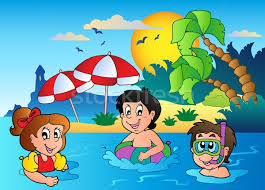 Правила безопасности детей на воде2017 годСолнце, воздух и вода при правильном их использовании являются источником закалки и укрепления здоровья человека. Однако нарушения правил поведения при нахождении у водоемов влекут за собой тяжелейшие последствия вплоть до утопления. Каждый год в России тонут 15-20 тысяч человек, из которых около 30% дети. Вот почему каждый человек должен своевременно научиться плавать, постоянно соблюдать меры безопасности на воде и уметь оказывать помощь пострадавшим. Особенно опасно нахождение у воды детей без присмотра взрослых. Ребенок может просто споткнуться и упасть лицом в воду даже на мелком месте. Чтобы избежать беды, детям и взрослым необходимо строго соблюдать ряд простых правил поведения на воде.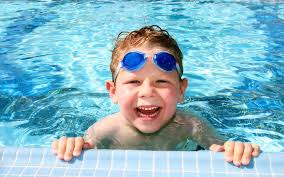 НЕОБХОДИМО ПОМНИТЬ!- купаться можно только в разрешенных местах;- нельзя нырять в незнакомых местах – на дне могут оказаться притопленные бревна, камни, коряги и др.;- не отплывайте далеко от берега на надувных плавсредствах – они могут оказаться неисправными, а это очень опасно даже для людей, умеющих хорошо плавать;- нельзя цепляться за лодки, залезать на знаки навигационного оборудования: бакены, буйки и т.д.;- нельзя подплывать к проходящим судам, заплывать за буйки, ограничивающие зоны заплыва и выплывать на фарватер;- нельзя купаться в штормовую погоду или местах сильного прибоя;- если вы оказались в воде на сильном течении, не пытайтесь плыть навстречу течению. В этом случае нужно плыть по течению, но так, чтобы постепенно приближаться к берегу;- не следует купаться при недомогании, повышенной температуре, острых инфекционных заболеваниях;- если у Вас свело судорогой мышцы, ложитесь на спину и плывите к берегу, постарайтесь при этом растереть сведенные мышцы. Не стесняйтесь позвать на помощь;- нельзя подавать крики ложной тревоги.ПРАВИЛА БЕЗОПАСНОСТИ ДЕТЕЙ НА ВОДЕ:- когда купаешься, поблизости от тебя должны быть взрослые. Без сопровождения взрослых находится вблизи водоема и, тем более, купаться категорически запрещено!- нельзя играть в тех местах, где можно упасть в воду;- не заходи на глубокое место, если не умеешь плавать или плаваешь плохо и неуверенно;- не ныряй в незнакомых местах; с мостов, обрывов и других возвышений;- не заплывай за буйки;- не устраивай в воде игр, связанных с захватами;- нельзя плавать на надувных матрасах или камерах если плохо плаваешь;- не пытайся плавать на бревнах, досках, самодельных плотах;- около некоторых водоемов можно увидеть щиты с надписью: «КУПАТЬСЯ ЗАПРЕЩЕНО!». Никогда не нарушай это правило;- не играй рядом с каналами. Не гуляй вдоль берегов или краев каналов – там может быть очень скользко;- в экстремальной ситуации зови на помощь взрослых или звони с мобильного телефона по номеру «112»